Alexander de Grote  356-323 v. Chr.  (versie 20200808)(Bron vermelding: Overgenomen van de blog van Pieter Witvliet)Alexander de Grote stierf al op zijn 33e jaar tijdens een koortsaanval. Hij liet meer dan 70 nieuwe steden na. Ze lagen overal verspreid, van het huidige Egypte, Perzië, Centraal-Azië, Afghanistan tot in India toe. Deze steden, die allemaal Alexandrië heetten, markeerden de route die deze opmerkelijke jonge Macedonische koning aflegde. Hij drong diep in Azië door en veroverde alles op zijn weg. Het is nog belangrijker, dat de door hem gebouwde steden centrums voor de Griekse cultuur werden en op die manier alle delen van de bekende wereld beïnvloedden. Het werden vrije en openbare steden waar iedereen elkaar kon ontmoeten en waar men handel kon drijven.Alexander de Grote verkreeg zijn positie in Griekenland zowel door zijn afkomst als door zijn opvoeding. Hij was de zoon van koning Philippus II van Macedonië en zijn Griekse koningin Olympias. Zijn leraar was de Griekse filosoof Aristoteles. Deze onderwees hem in wijsbegeerte, wetenschap en geschiedenis. Alexander las over de Griekse helden en fantaseerde, dat hij hun opvolger was. Ook leerde hij hoe de Perzen 150 jaar daarvoor Griekenland hadden aangevallen. Samen met zijn vader smeedde hij het plan voor een Macedonische wraakoefening.Philippus werd in 336 v. Chr. vermoord. Al op 20-jarige leeftijd werd Alexander koning van Macedonië. Griekenland was een deel van zijn rijk. Hij maakte al snel duidelijk dat het zijn bedoeling was dat zo te houden. Terwijl hij in het noorden en oosten oorlog voerde om die delen van zijn rijk onder controle te houden, ontving hij het bericht dat de Griekse stad-staat Thebe in opstand was gekomen. Hij ging met zijn leger naar Griekenland terug, Thebe werd in korte tijd met de grond gelijk gemaakt. Duizenden inwoners sneuvelden en de rest werd als slaaf verkocht. De Grieken kwamen daarna niet meer tegen de heerschappij van Alexander in opstand. Ze gaven hem zelfs het opperbevel over een Grieks-Macedonisch leger, dat volgens de plannen van zijn vader de strijd met het Perzische Rijk zou gaan aanbinden.In minder dan vier jaar nadat hij in 334 v. Chr. de Dardanellen was overgestoken en Azië was binnengetrokken, had hij heel Klein-Azië veroverd en de Griekse steden aldaar bevrijd. Hij had een bres geslagen in de als onneembaar bekend staande verdedigingswallen van de eiland-staat Tyrus. Toen hij Egypte binnentrok, werd hij daar als farao vereerd. Hij stichtte aan de monding van de Nijl, het eerste Alexandrië. Bij Gaugamela versloeg hij het Perzische leger. Hij nam de macht over in Babylonië, Elam, Medië en Perzië. Toen Perzië in 331 v. Chr. aan zijn voeten lag, had Alexander bereikt waar hij oorspronkelijkvoor op weg was gegaan.Maar hij ging verder, om een meer persoonlijke oorlog te voeren. Hij marcheerde verder naar het oosten waar hij Bactrië (nu Afghanistan) veroverde en daarna Sogdiana (in Centraal-Azië), waar hij een soort guerrilla-oorlog voerde. Hier trouwde hij met Roxane, de dochter van een plaatselijk stamhoofd.In 327 v. Chr. trok hij op tegen India. Hij versloeg de koningen Taxala en Poros en bereidde zich voor op de volgende veldslag tegen de Nanda-koning van Magadha. Maar zijn troepen weigerden verder te gaan. Alexander legde zich bij hun besluit neer. Hij trok naar het zuiden en volgde de loop van de rivier de Indus tot aan de monding. Daar splitste hij zijn strijdmacht in tweeën. De helft ervan werd overzee teruggestuurd en met de andere helft trok hij over land door Beluchistan. De overlevenden van deze twee gevaarlijke reizen ontmoetten elkaar in zuidelijk Perzië, waarna ze gezamenlijk naar Susa marcheerden. Het duurde nog tot 324 v. Chr. voordat ze daar aankwamen.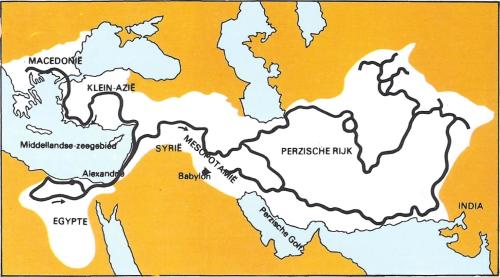 Voor Alexander betekenden zijn veldtochten en reizen meer dan alleen een uitdaging voor zijn militaire vaardigheden. Hij beschouwde zijn reizen als ontdekkingen en niet als veroveringen. Alexander had vooral veel waardering voor de Perzen. Na verloop van tijd begon hij hen meer als bondgenoten dan als onderdanen te beschouwen. Hij plaatste Perzen op hoge posten binnen de regering en nam hen op in alle takken van zijn leger, waaronder het elitekorps van de koninklijke lijfwacht-cavalerie. Alexander moedigde zijn landgenoten aan om Perzische vrouwen te huwen. Zo’n 80 van zijn officieren en 10.000 van zijn manschappen deden dit. Hij begon zich naar Perzisch gebruik te kleden en verlangde zelfs van zijn eigen onderdanen dat ze zich voor hem ter aarde zouden werpen, zoals de Perzen dat voor hun heersers hadden gedaan. Zijn pogingen om de Macedoniërs en de Perzen tot één volk te versmelten, zetten kwaad bloed bij de Macedonische troepen. Dit leidde uiteindelijk tot een openlijke opstand. Alexander drukte deze rebellie de kop in door al zijn Macedonische troepen te ontslaan en hen door Perzen te vervangen. Er kwam een verzoening, maar Alexanders neiging om zich steeds eigenzinniger te gaan gedragen, ondervond steeds meer weerstand bij zijn officieren. Degenen die hij niet vertrouwde, werden vermoord. Toen Alexander later begon te geloven dat hij een god was, waren de meesten dat uit angst met hem eens. Ambassadeurs begonnen uit alle windrichtingen, zelfs helemaal uit Libië en Italië, te arriveren. Ze waren allemaal voor die gelegenheid in bloemenkransen gekleed, als gepaste hulde aan de nieuwe goddelijkheid van Alexander. Tussen de plechtigheden door hield hij zich nog bezig met een groot aantal andere zaken. Hij had plannen om de Kaspische Zee te onderzoeken, zich op de kusten van de Perzische Golf te vestigen en te zorgen voor een open verbinding over zee met India.Maar Alexander werd na een groot drinkgelag ernstig ziek. Hij stierf aan malaria, tien dagen daarna, op 13 juni 323 v. Chr. Zijn lichaam werd naar Alexandrië in Egypte vervoerd.Alexander was al tijdens zijn leven legendarisch geworden. Verhalen over zijn wapenfeiten verspreidden zich van het ene deel van zijn rijk naar het andere. De legendes bleven tot in onze tijd bestaan. Maar de geschiedkundigen kennen hem op een andere manier. Door de Griekse taal en cultuur te verbreiden, schiep hij een basis waarop Rome later het Romeinse Rijk kon bouwen en in stand kon houden.0-0-0-0-0.